Publicado en Madrid el 05/09/2014 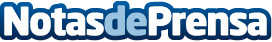 Nuevas oportunidades para su negocio con la psicomotricidad infantilEstá comprobado científicamente, véase el método del prestigioso Dr. Glenn Doman, médico estadounidense, que las actividades de psicomotricidad en edades tempranas hacen que los niños sean más despiertos e inteligentes.
Siendo conscientes de los beneficios que aporta la psicomotricidad, numerosas empresas de sectores diversos como la educación, el ocio, el deporte, la salud, el turismo... han ido incorporando año tras año nuevas actividades de psicomotricidad infantil en su oferta de servicios.Datos de contacto:Jorge Mayor607793111Nota de prensa publicada en: https://www.notasdeprensa.es/nuevas-oportunidades-para-su-negocio-con-la Categorias: Educación Infantil Emprendedores Ocio para niños http://www.notasdeprensa.es